Publicado en Madrid el 15/07/2020 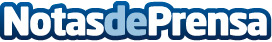 Sixty Home impulsa un modelo de negocio competitivo y revolucionario en el sector inmobiliarioLa franquicia Sixty Home lanza su proyecto de franquicia en España respaldado por el equipo de Tormo Franquicias ConsultingDatos de contacto:Borja SánchezDirector de Expansión de Tormo Franquicias Consulting911 592 558Nota de prensa publicada en: https://www.notasdeprensa.es/sixty-home-impulsa-un-modelo-de-negocio Categorias: Nacional Franquicias Inmobiliaria Emprendedores Recursos humanos http://www.notasdeprensa.es